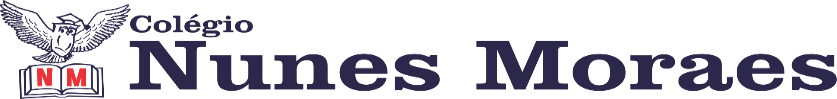 AGENDA DIÁRIA 2º ANO, 05 DE MAIO1ª AULA: MATEMÁTICAObjeto de Conhecimento: Agrupamentos por dezenas e centenas.Aprendizagens Essenciais: Resolver situações-problema de contagem e comparação de quantidades. Contar coleções, de maneira exata ou aproximada, utilizando diferentes agrupamentos, como pareamento e o agrupamento por dezenas e centenas.Capítulo 7: Contagens e agrupamentos.Atividade e explicação: páginas 34 a 36.Para casa: página 37.2ª AULA: CIÊNCIASObjeto de Conhecimento: Textura e elasticidade. Aprendizagens Essenciais: Identificar de que materiais (metais, madeira, vidro, etc.) são feitos os objetos que fazem parte da vida cotidiana. Propor o uso de diferentes materiais para a construção de objetos de uso cotidiano, tendo em vista algumas propriedades desses materiais (flexibilidade, dureza, transparência, etc.)Capítulo 7: Cada material serve para cada coisa.Atividade e explicação: páginas 30 e 31.Para casa: página 31. 3ª AULA: PORTUGUÊS/REDAÇÃOObjeto de Conhecimento: Notícia.Aprendizagens Essenciais: Planejar e produzir uma notícia.Atividade e explicação: páginas 49 e 50. Para casa: não haverá.Leitura no paradidático “Mariana do Contra”4ª AULA: EXTRA.Forte abraço!